ROMÂNIA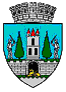 JUDEŢUL SATU MARECONSILIUL LOCAL  MUNICIPIULUI SATU MARENr.31607/22.05.2024PROIECT DE  HOTĂRÂREprivind aprobarea mandatării domnului Masculic Csaba ca reprezentant al U.A.T Satu Mare în Adunarea Generală Ordinară a Acţionarilor APASERV Satu Mare S.A. să voteze proiectul de hotărâre înscris la art. 1 pct. 1 din Hotărârea Consiliului de Administraţie nr. 10/2024	Analizând proiectul de hotărâre înregistrat sub nr. .................2024, referatul de aprobare al Primarului Municipiului Satu Mare înregistrat sub nr.31610/22.05.2024, în calitate de inițiator, raportul de specialitate al Direcţiei Economice din cadrul aparatului de specialitate al primarului, înregistrat sub nr.31612/22.05.2024,  raportul BAKER TILLY KLITOU AND PARTNERS S.R.L., auditor la Apaserv Satu Mare S.A., raportul Consiliului de Administraţie al Apaserv Satu Mare S.A.  nr. 9625 / 22.05.2024  și avizele comisiilor de specialitate ale Consiliului Local Satu Mare.          Luând act de adresa Apaserv Satu Mare S.A nr. 9700/22.05.2022, înregistrată la Primăria Satu Mare sub nr. 31635/22.05.2022.	În conformitate cu prevederile : art.17, art.18 lit. a)  din Actul Constitutiv al Apaserv Satu Mare S.A aprobat de Consiliul Local Satu Mare prin Hotărârea nr. 29/28.02.2019;art.111 alin.(2) lit. a din Legea nr. 31/1990 privind societăţile, republicată, cu modificările şi completările ulterioare;art. 47-49 din O.U.G. nr.109/2011 privind guvernanţa corporativă a întreprinderilor publice, cu modifcările şi completările ulterioare;Dispoziţiei nr. 777/09.12.2020 privind delegarea d-lui Masculic Csaba în calitate de reprezentant al Municipiului Satu Mare în Adunarea Generală a Acţionarilor  la APASERV Satu Mare S.A.;Hotărârii Consiliului de Administraţie al APASERV SATU MARE S.A. nr. 13/2024 privind  avizarea raportului cu privire la activitatea societăţii, bilanţul contabil şi contul de profit şi pierderi pe anul 2023;Ținând seama de  prevederile Legii nr. 24/2000 privind normele de tehnică legislativă pentru elaborarea actelor normative, republicată, cu modificările şi completările ulterioare; În baza prevederilor art. 129 alin. (2) lit. b), alin. (4), lit. a) din O.U.G. nr. 57/2019 privind Codul administrativ, cu modificările şi completările ulterioare;În temeiul prevederilor art. 139 alin. (1) și alin. (3) lit. h) și ale art. 196 alin. (1) lit. a) din O.U.G nr. 57/2019 privind Codul administrativ, cu modificările şi completările ulterioare    Adoptă prezenta,HOTĂRÂRE:Art.1. Se aprobă mandatarea domnului Masculic Csaba, reprezentant al U.A.T Satu Mare în Adunarea Generală Ordinară a Acţionarilor APASERV Satu Mare S.A. să voteze proiectul de hotărâre înscris la art. 1 pct. 1 din Hotărârea Consiliului de Administraţie nr. 10/2024 având ca obiect aprobarea situaţiei financiare a APASERV Satu Mare S.A. pe anul 2023, conform anexelor nr. 1-5 la prezenta hotărâre.Art.2. Cu ducerea la îndeplinire a prezentei hotărâri se încredinţează Consiliul de Administraţie al APA S MARE S.A.Art.3. Prezenta hotărâre se comunică, prin intermediul Secretarului  general al Municipiului Satu Mare, în termenul prevăzut de lege: Primarului Municipiului Satu Mare, Instituţiei Prefectului- judeţul Satu Mare, Direcţiei Economice din cadrul aparatului de specialitate al primarului,  Apaserv Satu Mare S.A.  și domnului Masculic Csaba.Iniţiator proiect,                                   PRIMAR                               Kereskényi GáborAVIZAT                                                                                Secretar general,Mihaela Maria RacolțaÎntocmit în 2 ex.Ec. Iojiban Doina